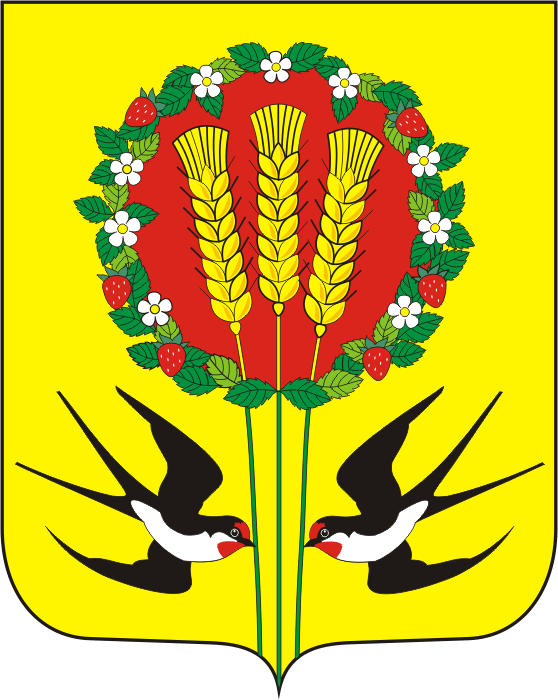 В соответствии с Указом Президента РФ, от 09 июня 2010 г., № 690 «Об утверждении Стратегии государственной антинаркотической политики Российской Федерации до 2020 года», Федеральным законом, от 06.10.2003 г., № 131-ФЗ «Об общих принципах организации местного самоуправления в Российской Федерации», администрация муниципального образования Кубанский сельсовет Переволоцкого района Оренбургской области  постановляет:1. Утвердить план антинаркотических мероприятий на  территории МО Кубанский  сельсовет Переволоцкого района Оренбургской области, согласно приложению.2. Контроль за исполнением настоящего постановления оставляю за собой.Глава администрацииМО Кубанский сельсовет                                           А.В.Шопин                         Разослано: ОКДН и ЗП ,родительскому комитету, МБОУ«СОШ с. Кубанка», в дело, прокурору.Приложение к постановлению администрации МО Кубанский сельсовет от 24.04.2018г. № 29-пПЛАН проведения антинаркотических мероприятий на территории МО Кубанский сельсовет АДМИНИСТРАЦИЯ
МУНИЦИПАЛЬНОГО ОБРАЗОВАНИЯКУБАНСКИЙ СЕЛЬСОВЕТПЕРЕВОЛОЦКИЙ РАЙОНОРЕНБУРГСКОЙ ОБЛАСТИПОСТАНОВЛЕНИЕ            От 24.04.2018  г  №29-ПОб утверждении плана антинаркотических       мероприятий на территории МО Кубанский сельсовет Переволоцкого района  Оренбургской области№ п/пНаименование мероприятийНаименование мероприятийСрок проведенияСрок проведенияИсполнителиОтметка об исполненииОтметка об исполнении1. Организационные мероприятия, направленные на  противодействие злоупотреблению наркотиками и их  незаконному обороту1. Организационные мероприятия, направленные на  противодействие злоупотреблению наркотиками и их  незаконному обороту1. Организационные мероприятия, направленные на  противодействие злоупотреблению наркотиками и их  незаконному обороту1. Организационные мероприятия, направленные на  противодействие злоупотреблению наркотиками и их  незаконному обороту1. Организационные мероприятия, направленные на  противодействие злоупотреблению наркотиками и их  незаконному обороту1. Организационные мероприятия, направленные на  противодействие злоупотреблению наркотиками и их  незаконному обороту1. Организационные мероприятия, направленные на  противодействие злоупотреблению наркотиками и их  незаконному обороту1. Организационные мероприятия, направленные на  противодействие злоупотреблению наркотиками и их  незаконному обороту1.1.Проведение мониторинга наркологической ситуации и работы по профилактике наркомании и борьбе с незаконным оборотом наркотиковПроведение мониторинга наркологической ситуации и работы по профилактике наркомании и борьбе с незаконным оборотом наркотиковЕжеквартально до 10 числа в течение  годаЕжеквартально до 10 числа в течение  годаАдминистрация,добровольные дружиники,участковый уполномоченный полиции1.2.Информирование населения о проводимой работе направленной на профилактику наркомании, и пропаганду здорового образа жизниИнформирование населения о проводимой работе направленной на профилактику наркомании, и пропаганду здорового образа жизниежемесячноежемесячноАдминистрация2. Мероприятия, направленные на профилактику наркомании, алкоголизма и табакокурения2. Мероприятия, направленные на профилактику наркомании, алкоголизма и табакокурения2. Мероприятия, направленные на профилактику наркомании, алкоголизма и табакокурения2. Мероприятия, направленные на профилактику наркомании, алкоголизма и табакокурения2. Мероприятия, направленные на профилактику наркомании, алкоголизма и табакокурения2. Мероприятия, направленные на профилактику наркомании, алкоголизма и табакокурения2. Мероприятия, направленные на профилактику наркомании, алкоголизма и табакокурения2. Мероприятия, направленные на профилактику наркомании, алкоголизма и табакокурения2.1.Участие в организации и проведении мероприятий посвященных Всемирному дню без табакаУчастие в организации и проведении мероприятий посвященных Всемирному дню без табака31 мая31 маяАдминистрация2.2.Участие в организации и проведении мероприятий посвященных Всемирному дню борьбы с наркоманиейУчастие в организации и проведении мероприятий посвященных Всемирному дню борьбы с наркоманией26 июня26 июняАдминистрация2.3Участие в организации и проведении мероприятий посвященных Всемирному дню борьбы с алкоголизмомУчастие в организации и проведении мероприятий посвященных Всемирному дню борьбы с алкоголизмом3 октября3 октябряАдминистрация2.4.Увеличение охвата молодежи досуговой занятостью в клубах.Увеличение охвата молодежи досуговой занятостью в клубах.в течение  годав течение  годаАдминистрация2.5.Организация и проведение культурно-развлекательных, познавательных и спортивных мероприятий в учреждениях культуры.Организация и проведение культурно-развлекательных, познавательных и спортивных мероприятий в учреждениях культуры.в течение  годав течение  годаАдминистрация3. Мероприятия, направленные на выявление и пресечение незаконного оборота наркотиков3. Мероприятия, направленные на выявление и пресечение незаконного оборота наркотиков3. Мероприятия, направленные на выявление и пресечение незаконного оборота наркотиков3. Мероприятия, направленные на выявление и пресечение незаконного оборота наркотиков3. Мероприятия, направленные на выявление и пресечение незаконного оборота наркотиков3. Мероприятия, направленные на выявление и пресечение незаконного оборота наркотиков3. Мероприятия, направленные на выявление и пресечение незаконного оборота наркотиков3. Мероприятия, направленные на выявление и пресечение незаконного оборота наркотиков3.1.Провести обследования территории поселений на предмет выявления очагов дикорастущих наркосодержащих растений. При выявлении указанных фактов принимать незамедлительные меры по уничтожению, с составлением акта и фотоматериалов.в течение  годав течение  годаАдминистрациядобровольные дружины,сотрудник полицииАдминистрациядобровольные дружины,сотрудник полицииАдминистрациядобровольные дружины,сотрудник полиции3.2.Информировать собственников земельных участков о необходимости уничтожения очагов дикорастущей конопли в течение  годав течение  годав течение  годаАдминистрациядобровольные дружины,сотрудник полиции3.3.Организовать работу по информированию населения и работников организаций, находящихся на территории муниципального образования, об ответственности за незаконное культивирование растений, содержащих наркотические средства и психотропные вещества, непринятием мер по их уничтожению.в течение  годав течение  годав течение  годаАдминистрация3.4.Осуществлять учет бесхозных и заброшенных земель, мониторинг их состояния, а также принять меры по контролю за площадями неиспользуемых земель и за использованием земель по назначению, не допуская произрастания на них дикорастущей конопли.в течение годав течение годав течение годаАдминистрация3.6.Обеспечить размещение на официальном сайте органа местного самоуправления результатов работы по выявлению и уничтожению мест произрастания дикорастущих наркосодержащих растений.в течение годав течение годав течение годаАдминистрация